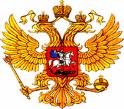 МИНИСТЕРСТВО СПОРТА РОССИЙСКОЙ ФЕДЕРАЦИИ 
ПРИКАЗ«26» июня 2015 г.                                                       № 87-нгО присвоении спортивного звания
Мастер спорта России           В соответствии с Положением о Единой всероссийской спортивной классификации, утвержденным приказом Министерства спорта, туризма и молодежной политики Российской Федерации от 21 ноября 2008 г. №48 (зарегистрирован Министерством юстиции Российской Федерации 16 января 2009 г., регистрационный №13092), п р и к а з ы в а ю:присвоить спортивное звание "Мастер спорта России"Лыжные гонкиРеспублика ТатарстанСУРКОВ Никита ОлеговичУдмуртская РеспубликаБАГРАШОВ Дмитрий ПавловичЗУБКОВ Алексей ПетровичПЕРЕВОЗЧИКОВА Алена НиколаевнаХОХРЯКОВ Григорий АнатольевичШИРОБОКОВ Роман МихайловичЧувашская РеспубликаВЛАДИМИРОВА Мария АльбертовнаПермский крайДЕМЯШОВ Владислав ВладимировичВолгоградская областьМАКСИМИХИН Алексей ВладимировичКемеровская областьБОЯНОВ Сергей АлександровичМосковская областьГОРДЕЙЧЕНКО Екатерина АндреевнаНовосибирская областьЗАХАРОВ Егор АлександровичЗОЛОТАВИН Петр ДмитриевичСамарская областьКУЧЕРУК Ольга ОлеговнаТамбовская областьДЬЯКОВ Максим АлександровичТверская областьГОРШНЁВ Андрей НиколаевичСЕВЕРИНА Ирина АнтоновнаТомская областьЛЫТНЕВ Сергей СергеевичМинистр	В. Л. Мутко